МУНИЦИПАЛЬНОЕ БЮДЖЕТНОЕОБЩЕОБРАЗОВАТЕЛЬНОЕ УЧРЕЖДЕНИЕСРЕДНЯЯ ОБЩЕОБРАЗОВАТЕЛЬНАЯ ШКОЛА №14хутора имени КрупскойКрасноармейского районаКраснодарского краяОТЧЕТ ПО РЕЗУЛЬТАТАМ САМООБСЛЕДОВАНИЯМУНИЦИПАЛЬНОГО БЮДЖЕТНОГООБЩЕОБРАЗОВАТЕЛЬНОГО УЧРЕЖДЕНИЯСРЕДНЕЙ ОБЩЕОБРАЗОВАТЕЛЬНОЙ ШКОЛЫ №14ПО ИТОГАМ 2018-2019УЧЕБНОГО ГОДА               Философия школыВсё, что я хотел бы знать, - это яблоня.Всё, что я знаю, - ветвь яблони.Всё, что я могу преподать ученикам, - это яблоко. Всё, что останется в них, - это семечко.Но из семечка может вырасти яблоня...Эрве БазенОГЛАВЛЕНИЕ2ВведениеОБЩИЕ СВЕДЕНИЯ ОБ ОБРАЗОВАТЕЛЬНОМ УЧРЕЖДЕНИИ1.1. Полное наименование в соответствии с уставом муниципальное бюджетное общеобразовательное учреждение средняя общеобразовательная школа № 141.2. Адрес: юридический  353822,Краснодарский край, Красноармейский район, х.Крупской, ул.Народная, 59/а          фактический  353822,Краснодарский край,  Красноармейский район, х.Крупской, ул.Народная, 59/а 1.3. Телефон  (86165) 93-7-92       Факс  (86165) 93-7-92       e-mail  tetrashool14@yandex.ru 1.4.  Устав принят 17.04.2015., согласован с управлением муниципальной собственности 08.07.2015 г., утвержден приказом начальника УО 17.04.2015г.                                                           1.5. Учредитель управление образования муниципального образования   Красноармейский район                                                                              1.6.  Учредительный договор  № б/н от 29.12.2009 года                                                                                                                                1.7.  Свидетельство о постановке на учет  юридического лица в налоговом органе серия 23 № 008667018, 01.10.1999г., 2336011353                                                         1.8. Свидетельство о внесении записи в Единый  государственный реестр  юридических лиц серия 23 № 007862797от  21.01.2011г., Межрайонной инспекцией Федеральной налоговой службой № 11 по Краснодарскому краю, 1022304036457                                1.9. Свидетельство о праве на имущество—23 -АИ 542156 от 11.02.2011г., 23-АИ 542155 от 11.02.2011г., 23-АИ 542154 от 11.02.2011г. управлением Федеральной службы государственной регистрации, кадастра и картографии по Краснодарскому краю                                                                             1.10. Свидетельство о праве на земельный участок – 23-АМ 169365 от 22.11.2013г.  управлением Федеральной службы государственной регистрации, кадастра и картографии по Краснодарскому краю1.11.Лицензия на право ведения образовательной деятельности –  РО  № 017878,  11.03.2011года  Департаментом образования и науки  Краснодарского края                                                                                                                  1.12. Свидетельство о государственной аккредитации —23А01 № 0000739, 06.05.2014г., срок действия до 06.05.2026 года, выдано Министерством образования и науки Краснодарского края.                                                        1.13.Локальные акты учреждения.2. УСЛОВИЯ ОРГАНИЗАЦИИИ ОБРАЗОВАТЕЛЬНОГО ПРОЦЕССА2.1. Тип здания  типовоеГод создания учреждения     19672.3. Приусадебный участок (подсобное хозяйство)        нет 2.4. Предельная численность__400____ Реальная наполняемость____102_______                                               (по лицензии)                                 (по комплектованию)2.5. Учебные кабинеты:    ________17_______из них специализированные кабинеты  ____17__________________2.6. Материально-техническая база учреждения:3.	Качество основных видов деятельности. Возможности и ресурсы.3.1.	Организация учебного процесса       Образовательный процесс в школе осуществляется на основе учебного плана, разрабатываемого Школой самостоятельно в соответствии с федеральными государственными образовательными стандартами начального общего (1– 4 классы), основного общего образования (5–9классов), федеральным базисным учебным планом для образовательных учреждений РФ (для 10-11 классов) и региональным базисным учебным планом для общеобразовательных учреждений, реализующих программы общего образования.     Структура учебного плана начального общего образования соответствует ФГОС НОО, для 5– 6 классов – ФГОС ООО, для основного общего (7-9 классы) и среднего общего образования(10- 11 классы)  ФКГОС- соответствует объем времени, отведенный на реализацию федерального компонента (инвариантную часть), регионального компонента и компонента образовательной организации (вариативную часть). Количество часов отведенных на изучение каждого учебного предмета федерального компонента соответствует	федеральными государственными образовательными стандартами	начального	общего, основного общего образования и ФБУП.Школа работает в одну смену по шестидневной учебной неделе учатся учащиеся 1-х – 11- х классов,   начало учебных занятий в 08.30. Основной формой организации учебного процесса является урок, используются такие формы, как практики, экскурсии, элективные учебные предметы и спецкурсы, консультации, групповые и индивидуальные занятия, олимпиады и др. Недельная учебная нагрузка учащихся не превышает нормативов, установленных санитарно-гигиеническими требованиями.  В учебный план школы введены элективные курсы для 9 класса: « Юный филолог», «Занимательное в математике», «Черчение», ОПК; 10 класс: «Практикум по русскому языку», «Практикум по математике», « Практикум по обществознанию»; 11 класс: «Практикум по русскому языку», «Практикум по математике», « Практикум по обществознанию», «Практикум по биологии».В 2018/2019 учебном году в школе обучалось 102 учащихся 1999–2011 годов рождения по статистическим данным на начало и конец учебного года, что на 9% меньше контингента учащихся предыдущего года.На 1 сентября 2018 года 100% первоклассников исполнилось 6,5 лет. Количество учащихсяи средняя наполняемость по классам и уровням школы– 90 учащихся стабильно воспитываются в полных семьях, 102/100% учащихся русской национальности; 5/4% детей - в опекунских семьях;– 6/5% - дети с ОВЗ, дети-инвалиды-4/4%– 0% доля детей-мигрантов;– 9 родителей, имеют высшее образование, 27 родителей   имеют среднее специальное образование;– социально-профильный статус родителей несколько изменился: 12% (увеличение на 11%) - рабочие,32% (увеличение на 4%) – домохозяйки, до 56 % - безработные и пенсионеры;– по уровню доходов: 25% - семьи со средним доходом; 0% - семьи, чей доход можно оценить, как доход выше среднего; 52% - семьи с низким доходом, 23% семей имеют статус «малообеспеченная».В школе создана система работы по соблюдению прав и гарантий обучающихся, их социальной защите.Необходимым условием определения социального заказа в области образования является  учет  географических, исторических,	национальных,	демографических, социально- экономических особенностей микрорайона школы.Школа имеет удачное географическое расположение, она находится в сельской местности,   в которой проживают работники различных специальностей.В хуторе расположены учреждения дополнительного образования и культуры: сельская библиотека, Дом культуры,  музей истории школы и хутора Крупской,  что дает возможность школе организовывать совместную деятельность по воспитанию и развитию обучающихся.В отчѐтный период на подвозе находятся до 42 учащихся школы из х.Отрубные. Доставка учащихся в школу и из школы осуществляется одним  автобусом.Особенно актуальной остается работа с детьми и подростками группы риска. Социально-педагогическая	диагностика	(социальный	паспорт	класса,	ранняя	диагностика социального        неблагополучия,	«Паспорт        семьи»,	социально-педагогическая характеристика класса), педагогическое наблюдение, анализ правонарушений позволили выделить	типичные	факторы     риска:	раннее	употребление	спиртных	напитков, неблагополучие в семьях, низкая мотивация обучения, влияние компании, окружения, социума.Итоговая диагностика 4-х классов с целью определения готовности к переходу в среднее звено основной школы показала следующее:у большинства учащихся   4-х классов – 73%, наблюдается средний уровень психологической готовности к обучению в среднем звене основной школы (на 12% больше, чем в 2017/2018 учебном году –59%). Высокий уровень психологической готовности составляет 9% учащихся (на 17% меньше, чем в 2017/2018 учебном году ). Низкий уровень психологической готовности наблюдается у18% учащихся   4-х классов (на 9% больше, чем в 2017/2018 учебном году). Учитывая все обследованные параметры психологической готовности учащихся 4-х классов к обучению в основной школе, был сделан прогноз адаптации и дезадаптации учащихся в 5-м классе.Определилась группа «риска» – группа детей, нуждающаяся в психологическом сопровождении. Коррекционно-развивающее направление в психолого-педагогической деятельности в 2018/2019 учебном году на второй и третьей ступени реализовывалось с помощью следующих программ: «Я – пятиклассник!» (программа адаптации детей к средней школе); «Психологическая подготовка к сдаче ЕГЭ» (для учащихся 11- го класса). Анализируя данные по эффективности реализации программ можно отметить, что позитивная динамика наблюдалась у 88% учащихся.Консультативная деятельность проводилась со всеми участниками образовательных отношений.Таблица 7. Охват консультативной помощью.Проведена диагностика профессионального самоопределения учащихся 8-х, 9-х,  классов с помощью системы «Профориентатор».	Данные по интеллектуальным способностям, личностным качествам свидетельствуют о готовности учащихся 8-х, 9-х, классов к профильному обучению. Результаты профориентационного тестирования и постдиагностического консультирования в 9-х классах в	большей	степени	соответствовали     инженерному,	творческому,	социально-педагогическому, медицинскому        профилям.	 В течение года на базе школы функционировало волонтерское движение «Единство неравнодушных».      Наиболее успешные и эффективные направления деятельности в рамках работы клуба «Ника»: психологическое просвещение (проведение тематических психологических встреч для подростков); работа волонтерской группы (проведение тематических акций школьного и муниципального уровня).1.3.	Организация воспитательного процессаОсновными направлениями воспитательной работы с учащимися являются:–воспитание гражданственности, патриотизма, уважения к правам, свободам и обязанностям человека;– воспитание духовно-нравственных чувств и этического сознания;– воспитание трудолюбия, творческого отношения к учению, труду, жизни;– формирование ценностного отношения к здоровью и здоровому образу жизни; – воспитание ценностного отношения к природе, окружающей среде;– воспитание ценностного отношения к прекрасному, формирование представлений об эстетических идеалах и ценностях.Усвоение имеющих воспитательное значение обобщенных понятий осуществлялосьчерез реализацию «Программы духовно-нравственного развития и воспитания учащихся на ступени начального общего образования», «Программы воспитания и социализации учащихся на ступени основного общего образования», программ «Здоровье», «Семья», «Школа правовых знаний», «Правильное питание – залог здорового школьника», «Программа развития Музея школы и хутора», «Одаренные дети».Выбор	школой	приоритетных	направлений	воспитательной	деятельности	-духовно-нравственного       и	гражданско-патриотического       -	обусловлен       современными социально-культурными изменениями в обществе и опирается на результаты мониторинга, которые свидетельствуют о наличии низких показателей сформированности уровня социализированности личности, гуманистических норм (нравственности) у учащихся.Реализация	основной	образовательной	программы	в	направлении	«Воспитание гражданственности, патриотизма, уважения к правам, свободам и обязанностям человека» осуществлялось через урочную деятельность, а именно, воспитательную составляющую учебных предметов - история, литература, русский язык, музыка, изобразительное искусство, в рамках предметных недель истории, географии и краеведения, на классных часах по истории края, конкурсах рисунков, выпуск стенгазет, защиту творческих проектов по истории России, и разнообразные формы внеурочной деятельности, осуществляемые через активную деятельность учащихся, Совете старшеклассников и школьной газете «Каламбур», туристическом клубе   экологическом отряде   и волонтерском объединении «Единство неравнодушных», а также через реализацию комплекса гражданско-правовых мероприятий. Предпочтение отдается интерактивным формам - дискуссиям, круглым столам, гостиным, диспутам, встречам  с интересными людьми, вечерам, конференциям, включающим себя определенную	борьбу мнений, отстаивание     своих	убеждений     и суждений.	А также деятельностно-творческим                 выставкам,         фестивалям,         конкурсам,         мастерским, коллективно-творческим делам, где через практическую деятельность формируется у учащихся навык, привычка и опыт патриотического поведения.         Школьный Музей, является ключевым объектом в системе социального взаимодействия с общественными и ветеранскими объединениями   района и хутора. Реконструкция школьного музея позволила расширить формат представленных экспозиций, размещение новых экспонатов.   Для учащихся школы, учащихся школ района и представителей общественности в этом учебном году проведено 20 экскурсий/70 участников, традиционная встреча родственников и матерей погибших воинов, воинов-афганцев с учащимися школ района «Письма, согревающие душу» (25 человек), всероссийская акция «Голубь мира», районная акция «Перекрестки памяти    участие в социально значимых акциях «Свеча памяти», «Бессмертный полк». Организация и проведение ежегодного патриотического десанта на Аллею Славы (февраль, май)– уход за захоронениями воинов-интернационалистов, погибших при исполнении гражданского долга Использование средств музейной педагогики в общеобразовательном процессе школы позволило расширить спектр форм учебно-воспитательной деятельности.Расширению исторических знаний и представлений у учащихся, развитию их творческой активности	способствует	участие	учащихся	в	конкурсах	гражданско-патриотической направленности: всероссийский конкурс литературно-художественного творчества  Формированию патриотического сознания способствует включение детей и подростков в социально-значимую деятельность, пропаганду лучших образцов гражданской и патриотической песни. В традиционном общешкольном смотре-конкурсе «Битва хоров» приняли участие  учащихся 1-7-х классов. В этом году активно включились в работу и родители учащихся, оказывая помощь в проведении мероприятий.Воспитанию у учащихся школы интереса и уважения к культурному и историческому наследию России способствовали: Декада «Победный май», посвященная 74-й годовщине Победы в Великой Отечественной войне 1941 - 1945 годов; всероссийская акция «Вальс Победы»; всероссийская общественная акция «Бессмертный полк»; патриотическая	акция «Часовой у Знамени Победы» - несение Почётного караула у Знамени Победы; всероссийская общественная акция «Георгиевская ленточка»; всероссийская гражданская акция «Свеча памяти»; ежегодный торжественный парад – шествие «Победный май!», посвященный 74-летию Победы в Великой Отечественной войне; единый урок; конкурс плакатов «Помним! Гордимся! Не подведем!»; книжные выставки «Пусть поколения знают и помнят» и «Наследники великой славы»; тематические выставки рисунков «Подвиг солдата».Пропаганде семейных ценностей, привитию чувства преданности и верности традициям семьи у подрастающего поколения, вовлечению родителей в совместную с детьми творческую деятельность способствовали классные часы 1-11-х классов «Герой войны в моей семье», «Ветеран живет рядом», «В жизни всегда есть место подвигу», «Папин армейский альбом», заочные путешествия по святым местам «И славится ими Россия». Традиционные школьные праздники представляют собой годовой алгоритм ключевых (событийных, творческих и познавательных) дел, реализуемых в рамках тематических месячников (безопасности,	профилактики	правонарушений,	гражданско-патриотического	воспитания, «Знакомство с профессиями»), декад (демократической культуры, недель (правовых знаний,   детской книги, здорового досуга), и направленных на формирование жизненных ценностных ориентиров «Отечество», «семья», «здоровье», «мир», «человек», «труд», «красота».1.4.	Социальное сопровождение учащихсяОсобенно актуальной остается работа с детьми и подростками группы риска. Социально-педагогическая диагностика (социальный паспорт класса, ранняя диагностика социального неблагополучия, «Паспорт семьи», социально-педагогическая характеристика класса), педагогическое наблюдение, анализ правонарушений позволили выделить типичные факторы риска: раннее употребление спиртных напитков, неблагополучие в семьях, низкая мотивация обучения, влияние компании, окружения, социума.На ВШК и учёте в ОДН ОМВД России по Красноармейскому району на конец 2018/2019 учебного года состоят 4/4% учащихся.В течение учебного года за правонарушения поставлены на учёт в ОПДН-0 учащихся, одинаково, по сравнению саналогичнымпериодом прошлого года. На основании психолого-педагогического наблюдения, диагностики, анкетирования, ведется раннее выявление учащихся группы риска. Система профилактической работы с учащимися в 2018/2019 учебном году включает в себя: углубленную диагностику различных сфер личности,  консультативную и развивающую деятельность с учащимися по итогам социальной	и	психологической	диагностики; посещение семей учащихся социальным педагогом (39 посещений); консультирование педагогов-предметников и классных руководителей по вопросам оптимизации педагогического и личностного взаимодействия с данными учащимися (52 консультаций).Досуговая занятость учащихся, состоящих на учете, находится под постоянным контролем социального педагога и классного руководителя и составляет 100%. Во внеурочное время обучающиеся приглашены на мероприятия районного и городского уровня, имеют занятие поинтересу, активно участвуют в соревнованиях по волейболу, футболу, баскетболу.Задача формирования правового самосознания, оказания социально-психологической и правовой поддержки, развития духовно-нравственных качеств личности учащихся школы решается через тесное сотрудничество социального педагога, педагога-психолога, классных руководителей, учителей-предметников и родителей обучающихся и служб, ведомств системы профилактики (ОПДН, КДН и ЗП, Отдел опеки и попечительства, Управление образования, Совет общественности, ЦРБ,  Федеральная служба по наркоконтролю). Сетевое взаимодействие осуществляется через организацию и проведение межведомственных акций «Правовая пропаганда», «Подросток», «Береги себя для жизни» и др.В течение учебного года организовано и проведено 27 встреч (охват - 100% учащихся) со специалистами системы профилактики. На формирование правового самосознания	учащихся направлена реализация программы «Школа правовых знаний». Преобладающими формами работы в рамках программы являются: классные часы, тренинги, круглые столы, дискуссии, встречи с социальными партнерами. Лекции с элементами дискуссии и интерактивной игры «Азбука безопасного поведения» 1-4е классы/ 32 учащихся, «Права и обязанности школьника» 2-5-е классы/33 учащихся,«Что такое хорошо, что такое плохо?» 3-7и классы/34 учащихся, «Безопасная территория интернета» 4-9-е классы/50 учащихся, «Что такое закон?» 1-4-е классы 37 учащихся, «Линия жизни, которую выбираешь ТЫ!»7-8е классы/18 учащихся, «Влияние современной моды на здоровье подростка» 9-11-е классы/ 15 учащихся, «Об этом нужно говорить открыто»-11-е классы/2 учащихся, «Как вести себя с сотрудником милиции?», «Что делать, если у вас украли мобильный телефон?» 5-6-е классы/25 учащихся, «Работа в свободное от учёбы время» 8-9-е классы/15учащихся, способствовали усвоению правовых знаний обучающимися, снижению поведенческих рисков.Планы профилактических воспитательных мероприятий месячника безопасности детей	(сентябрь),	месячника	профилактики	правонарушений	(октябрь,	апрель),	недели демократической     культуры	(ноябрь),	месячника	гражданско-патриотического	воспитания (февраль); акций: «Соревнование классов свободных от курения», «Береги себя для жизни», «Алая ленточка – символ надежды», «Спорт против наркотиков», «Займись спортом - сделай первый шаг» выполнены в полном объеме. Классными руководителями проведено в течение года 4 классных часа (в среднем на один класс) правовой направленности с использованием различных форм организации деятельности детей,	отраженных в	мониторинге     профилактической     работы     классных руководителей.  В рамках деятельности по профилактике безнадзорности и предупреждения совершения	правонарушений	осуществлён	контроль	посещаемости	учебных	занятий	и успеваемости   учащихся группы риска, посещение семей на дому(15), беседы с родителями (42), индивидуальные беседы с учащимися (41), заседания Совета профилактики (9).Совет профилактики, с периодичностью 1-2 раза в месяц, заслушивал информацию о деятельности классных руководителей по профилактике правонарушений – 9   разбирал вопросы нарушения правил для учащихся с приглашением родителей -8 (15учащихся). В течение года проведено 9 заседаний Совета профилактики, подтвержденных протоколами.Психолого-педагогическое просвещение родительской общественности (индивидуальные консультации - 28, родительские собрания - 5 на темы: «Обеспечение режима безопасности во время образовательного процесса»; «Особенности детского и подросткового возраста учащихся»; «Об употреблении детьми ПАВ»;	«Об ответственности родителей»; «О режиме безопасного поведения; «Стили семейного воспитания» и др.) способствовало активному включению родителей в учебно-воспитательный процесс, созданию единого подхода к решению проблемного поля в воспитании.  В школе 13 многодетных семей. Все дети получают льготное питание, обеспечены необходимыми принадлежностями для учебной работы.Результаты педагогического мониторинга и наблюдения позволяют сделать вывод, что в приемной семье созданы благоприятные условия для проживания детей, внутрисемейные отношения стабильны. Приемные дети, за отчётный период, на различных видах учета за совершение правонарушений и преступлений не состояли. Мониторинг досуговой занятости приемных детей свидетельствует о 100% занятости.  Анализ предварительной летней занятости позволяет сделать вывод об обеспеченности учащихся необходимыми условиями для полноценного летнего отдыха за пределами района.Таким образом, профилактическая работа в школе носила плановый и целенаправленный характер, строилась на принципах природосообразности, педагогики ненасилия, гуманного отношения к детям, с учетом особенностей микрорайона школы, коллективов учащихся и родителей с привлечением широкого круга общественности и институтов социального партнерства системы профилактики.Предварительный мониторинг летней занятости учащихся показывает:- ОЛДП  «Дружная семейка»- 50 учащихся  - многодневные туристические походы- 58;- 8 учащихся планируют трудоустроиться, подали документы   Центр занятости населения;1.5. Содержание образованияОбразовательный	процесс	осуществляется	по	трем	образовательным программам:1.Основная образовательная программа начального общего образования (с изменениями и дополнениями), целью которой является обеспечение планируемых результатов, требований Стандарта по достижению выпускником начальной общеобразовательной школы целевых установок, знаний, умений, навыков и компетенций, определяемых личностными, семейными, общественными,	государственными потребностями и возможностями ребенка младшего школьного возраста, индивидуальными особенностями его развития и состояния здоровья.2.Основная образовательная программа основного общего образования на пять лет, целями реализации которой	являются обеспечение планируемых результатов по достижению выпускником целевых установок, знаний, умений, навыков, компетенций и компетентностей, определяемых	личностными,	семейными,	общественными, государственными потребностями и возможностями обучающегося среднего школьного возраста, индивидуальными особенностями его развития и состояния здоровья; становление и развитие личности в еѐ индивидуальности, самобытности, уникальности, неповторимости.3. Образовательная программа для 7-11-х классов на 2018-2019 учебный год, целью которой является построение в школе такого образовательного пространства, в котором каждый ученик школы сможет самореализоваться, самоопределиться, найти себя в деле,почувствовать и прожить в школе «ситуацию успеха» в решении учебных проблем и проблемных ситуаций, поэтому выбрана стратегическая идея – реализация личностно ориентированного образования,главной целью которой являются развитие интереса к познанию и творческих способностей учащегося, формирование навыков самостоятельной учебной деятельности на основе дифференциации обучения, через реализацию личностно ориентированного образования и компетентностного подхода. В дополнение к обязательным предметам вводятся предметы по выбору самих учащихся в целях реализации интересов, способностей и возможностей личности.Государственная	итоговая	аттестация	определяет	уровень	академической подготовленности выпускника школы.В ОГЭ по обязательным предметам (русский язык и математика) участвовали 100% выпускников 9-х классов (14 чел.). Предметами по выбору были география, биология, информатика, обществознание  Независимая оценка знаний выпускников территориальными экзаменационными комиссиями показала, что с	учѐтом	повторного 100% (как и в прошлом году) освоили Федеральный государственный образовательный стандарт основного общего образования по русскому языку,50% экзаменуемых освоили материал на качественно высоком уровне, получив отметки «4» и «5»;по математике - 36%,с	учѐтом	повторного	100%,при	этом	высокие	результаты	показали 55 % экзаменуемых.Уровень освоения Федерального государственного образовательного стандарта среднего	общего	образования,	необходимый	для	получения	профессионального образования, определяется долей выпускников, сдавших все предметы (обязательные и по выбору) выше установленного минимального порога. 100% выпускников     могут	быть 	зачислены     на	выбранную     специальность	в	учреждения профессионального образования.Учебный процесс осуществляется в 17 учебных кабинетах, в спортивном зале, в библиотеке с читальным залом, в актовом зале, оснащѐнных современными образовательными ресурсами.Для внеурочной деятельности имеются игровая комната, кружковая, во дворе - игровая площадка для учащихся начальной школы.Библиотека общей площадью 54,9кв..м. расположена на втором этаже школы. К числу функциональных подразделений школьной библиотеки относятся: абонемент, совмещенный с читальным залом, в котором 8 посадочных мест,  книгохранилища основного и учебного фондов.Количество и назначение учебных кабинетов соответствует образовательной программе школы и достаточно для проведения занятий урочной и внеурочной деятельностью. Имеются по два кабинета русского языка и литературы, математики, иностранного языка, кабинеты географии, истории и обществознания. Занятия музыкой и изобразительным искусством проходят в кабинетах, оборудованных в соответствии с требованиями к процессу музыкального и художественного развития детей. Кабинет оснащен разнообразными музыкальными инструментами, мольбертами, муляжами и др.Специализированные	кабинеты-лаборатории	биологии,	химии,	физики,    информатики оборудованы в соответствии с требованиями к проведению лабораторных и практических работ, для занятий учебно-исследовательской и проектной деятельностью, технического и конструкторского развития.Для уроков технологии (мальчики и девочки)  мастерская: технического труда,   	материальная	база	которых	соответствует требованиям к организации образовательного процесса по данному предмету (станки, верстаки, швейные машины, и др.).100% учебных кабинетов соответствуют требованиям ФГОС второго поколения, 13 кабинетов оборудованы автоматизированными рабочими местами учителя.В зависимости от функционального назначения кабинетов на передней стене каждого установлены доски: меловые, маркерные,4 - интерактивные.Учебно-методическое и материально-техническое обеспечение школы постоянно пополняется и 100% обеспечивает учебный образовательный процесс.При выборе направлений внеурочной деятельности определяющее место отводится мнению родителей, потребностям и желаниям учащихся.	Опрос показал, что 98% родителей удовлетворены	деятельностью	объединений	внеурочной	деятельности,	комфортностью психологического климата в группе, где занимается ребенок, и готовы к дальнейшему сотрудничеству. Открытые встречи подтверждают факт заинтересованности родительской общественности в продолжение занятий в объединениях внеурочной деятельности в новом учебномгоду.1.6. Потенциал педагогических кадров.В 2018-2019 учебном году образовательный процесс в школе осуществляли 14 учителя,  3.3. Средняя недельная нагрузка на одного педагогического работника    24ч.3.4. Средняя заработная плана педагогического работника  28105,37 руб.3.5. Количество педагогических работников, работающих с детьми, требующими педагогической коррекции _____3_____, из них прошли курсовую подготовку ____1________3.6. Участие в профессиональных педагогических конкурсахСредний возраст педагогов школы - 45 лет. Доля педагогов пенсионного возраста 3 человека,молодых специалистов –1.Аттестация способствовала роступрофессионального мастерства педагогических работников школы и положительно сказалась на результатах их труда. В 2018/2019 учебном году  имеют первую категорию 9педагогов.  Из заместителей директора 2 имеют первую квалификационные категории   (стаж административной работы от 5до 15 лет).1.7.Управление школой и образовательным процессомУправление школой осуществляется в соответствии с Законом «Об образовании в Российской Федерации» и Уставом школы	и строится на принципах единоначалия и самоуправления. Формами самоуправления являются Управляющий Совет Школы, Педагогический совет Школы,  Методический совет Школы.В основу положена пятиуровневая структура управления.Первый уровень структуры – уровень директора (по содержанию – это уровень стратегического управления). Директор школы определяет совместно с Управляющим Советом школы стратегию развития школы, представляет её интересы в государственных и общественных инстанциях. Общее собрание трудового коллектива утверждает план развития школы. Директор школы несет персональную юридическую ответственность за организацию жизнедеятельности школы, создает благоприятные условия для развития школы.На втором уровне структуры (по содержанию – это тоже уровень стратегического управления) функционируют традиционные субъекты управления: Управляющий Совет школы, педагогический совет, Общее собрание трудового коллектива, профсоюзный орган, Общешкольное родительское собрание, классные родительские комитеты.Третий уровень структуры управления (по содержанию – это уровень тактического управления) – уровень заместителей директора. Этот уровень представлен также  методическим советом.   методический совет – коллегиальный совещательный орган, в состав которого входят руководители школьных методических объединений.Четвертый уровень организационной структуры управления – уровень учителей, функциональных служб (по содержанию – это уровень оперативного управления), структурных подразделений школы. Методические объединения – структурные подразделения методической службы школы, объединяют учителей одной образовательной области.Пятый уровень организационной структуры – уровень обучающихся. В школе создан Совет старшеклассников.Главным принципом управления школой является коллективность принятия решений и персональная ответственность субъектов управления.II.Состояние инфраструктуры образовательной средыВ школе продолжает развиваться IT-инфраструктура школы:  имеется 29 компьютеров, 100% педагогов обеспечены АРМ (автоматизированными рабочими местами), количество педагогов, активно использующих интерактивные технологии проведения урока, составляет 100% от числа всех учителей. Число компьютеров увеличилось до 29 единиц, в школе 3  МФУ и 10 принтеров,  12 проекторов, 4 интерактивных системы .Все компьютеры объединены посредством сервера в общую ЛВС и подключены к интернету. Также запущена единая беспроводная сеть для удобства пользователей мобильных компьютеров, 13 точек доступа которой покрывают здание школы.Завершилась апробация электронного журнала, улучшились показатели своевременного заполнения информации о домашнем задании, выставления текущих отметок, увеличилось количество посещений журнала родителями, только	единичные	возможности	информационной	системы	«Сетевой	город. Образование», сайта школы используются участниками образовательного процесса не в полном объѐме.Открытость образовательного пространства школы осуществляется средствами сети Интернет через официальный сайт школы (http:// .school4kr.wordpress.com) с обновлением не реже 1 раза в месяц. Сайту школы отводится особая роль в формировании информационной среды.В объѐме 90% имеется учебно-производственное оборудование для спортивных залов,  мастерских,   оборудование для кабинетов физики и химии, столовой .Учебные кабинеты	оборудованы современными техническими средствами: компьютеры, интерактивные доски, проектор, документ-камеры, веб-камеры, фотоаппараты,   и др. и обеспечены достаточным  количеством электронных	пособий,	раздаточного	и демонстрационного материала, что позволяет учебному процессу, коррекционным занятиям, внеурочной деятельности быть качественными и результативными.Учебный	фонд	комплектуется	согласно	образовательным	программам	по Федеральному перечню учебников, рекомендованных (допущенных) Министерством образования и науки РФ к использованию в образовательном процессе школы. Ежегодно заказ учебников выполняется в полном объѐме в рамках выделенных денежных средств.Обеспеченность учащихся школьными учебниками составляет 100%. Процент обновления учебников по стандарту второго поколения для 1-х, 6-х классов составил 100%.Школа участвует в электронной отчётности разных уровней: мониторинги «Старт Град», «  «Всероссийские проверочные работы», «Готовность к введению федерального  государственного стандарта	среднего	общего	образования»,	«Оценка образовательных достижений обучающихся начальной школы», «Оценка информационно – коммуникационной  готовности      обучающихся»,	«Мониторинг      динамики	читательской грамотности     обучающихся»	и     др.	Компетентность     сотрудников     соответствует     данной вычислительной мощности.К грамотным пользователям ПК, активно использующим их в своей профессиональной деятельности, можно отнести 100% представителей администрации и 100% преподавательского состава школы.2.1. Методический потенциал.В отчетном учебном году педагогический коллектив школы работал над методической темой «Дифференцированный подход в обучении как условие обеспечения качества образования», реализуя программу методической работы школы на 2015 – 2019гг. Основные направления методической работы и координацию инновационной и методической деятельности осуществляет школьный научно – методический совет.В связи с реализацией ФГОС, структурно – функциональная модель методической службы претерпела существенные преобразования: созданы творческие группы для реализации ФГОС в предметных и межпредметных методических объединениях.Использовались такие интерактивные методы обучения, как: – методический экспресс;– методическую панорама; – мастер – классыВ течение года прошли 6 рабочих заседаний «Методический экспресса», в течение одной недели проходила методическая панорама, в ходе которых педагоги учились проектировать урок на основе технологии дифференцированного обучения. Применение	системно-деятельностного, компетентностного	подхода к содержанию, формам организации работы – важная особенность организации методической работы в школе.Педагоги школы внедряют в учебный процесс следующие педагогические технологии, методы, приемы обучения:	технологию проблемно-диалогического	обучения, технологию на основе эффективности управления и организации учебного процесса (технологии уровневой дифференциации, технология индивидуализации обучения, технология групповой деятельности), активные методы обучения, ИК-технологии, проектные методы обучения.  6 педагогов школы приняли участия в конференциях, проблемных семинарах, мастер – классах муниципального и школьного уровня.8% педагогов делились опытом работы на страницах профессиональных электронных изданий.  34% педагогов обобщили и распространили свой опыт в рамках мероприятий различного уровня.Опыт	педагогов	востребован	в	муниципальном	и	школьном	образовательном пространстве:Курсы повышения квалификации в очном режиме прошли 34% педагогических и руководящих работников и 100% в режиме вебинаров и дистанционных курсов, видеоконференций, что свидетельствует о непрерывности обучения педагогов.Общее количество молодых специалистов в школе 1 человек (8% от общего количества педагогов школы).Работа с молодыми специалистами в 2018/2019учебном году строилась в соответствии с индивидуальным планом профессионального развития	педагога.Молодые педагоги активно участвовали во всех мероприятиях. 5 открытых урока на школьном уровне в рамках недели молодого специалиста. В рамках школьного месячника «Педагогическая весна» показан открытый урок Скульбедина Екатерина Николаевна. В течение года осуществлялось непрерывное методическое сопровождение молодых учителей при разработке индивидуального	 2.2. Информация о наличии оборудованных учебных кабинетовУчебный процесс осуществляется	в 17 учебных	и специализированных кабинетах (информатики, технического творчества), в спортивных залах,   мастерских, кабинетах обслуживающего труда, в библиотеке с   читальным залом,	в	актовом	зале,  школьном Музее, оснащённых современными образовательными ресурсами.Для внеурочной деятельности  игровая комната, кружковая, во дворе - игровая площадка для учащихся начальной школы.Количество и назначение учебных кабинетов соответствует образовательной программе школы и достаточно для проведения занятий урочной и внеурочной деятельностью. Имеются по два кабинета русского языка и литературы, математики, три кабинета иностранного языка, кабинеты географии, истории и обществознания. Занятия музыкой и изобразительным искусством проходят в кабинете-студии, оборудованном в соответствии с требованиями к процессу музыкального и художественного	развития	детей.	Кабинет	оснащен	разнообразными	музыкальными инструментами, мольбертами, муляжами и др.  Кабинеты  биологии, химии, физики, информатики оборудованы в соответствии с требованиями к проведению лабораторных и практических работ, для занятий учебно-исследовательской и проектной деятельностью, технического   развития.Для уроков технологии (мальчики и девочки)   одна мастерская: технического труда, обслуживающего труда,   материальная база которых соответствует требованиям к организации образовательного процесса по данному предмету (станки, верстаки, швейные машины )В учебных помещениях используется левостороннее светораспределение естественного освещения, система искусственного освещения обеспечивается потолочными светильниками. Над классной доской в установлены	софиты. В классных помещениях установлены умывальные раковины, к которым подведена горячая и холодная вода.100% учебных кабинетов соответствуют требованиямФГОС второго поколения, 17 кабинетов оборудованы автоматизированными рабочими местами учителя.В зависимости от функционального назначения кабинетов на передней стене каждого установлены доски:  17-ом ученической мебели в основной школеявляются   двухместныепарты, в кабинетах физики, биологии, химии – двухместные лабораторные столы. Часть парт имеют наклонную поверхность рабочей плоскости,  стенки стульев и кресел обеспечивают правильную осанку во время урока. Все парты и стулья ростовые (имеют номер и цветовую маркировку), соответствуют росту учащихся.  Интерьер школьных помещений эстетичный и комфортный.2.3. Материально-техническая база школы. Безопасность функционирования учрежденияВ рамках бюджетных средств можно говорить о продолжении обновления и укрепления материально - технической базы школы.В объёме 100% имеется учебно-производственное оборудование для спортивных залов,   мастерских , оборудование для кабинетов физики и химии,  столовой.  Учебные	кабинеты	оборудованы	современными	техническими	средствами: компьютеры, интерактивные доски  , проекторы, документ-камеры, веб-камеры, фотоаппараты На основании федерального перечня учебников, рекомендованных для обучения, определёнперечень используемых учебников по каждому предмету, уровень обеспеченности ими учащихся школы составляет 100%.Безопасность школы осуществляется за счет следующих мероприятий: 	оформлен паспорт безопасности учреждения;	школа имеет ограждённую территорию по всему периметру школьного участка;	здание оснащено пожарной сигнализацией, планами эвакуации, тематическими стендами; 	входные, межкомнатные двери соответствуют нормам пожарной безопасности;	имеется система тревожно-вызывной сигнализации;	ведётся	круглосуточная охрана	учреждения работниками школы, имеются наружное и внутреннее видеонаблюдение;	ГАИ установлены знаки, запрещающие въезд на территорию школы;	в течение учебного года проводились тренировочные занятия, инструктажи, эвакуации на случай возникновения пожара или чрезвычайных ситуаций.	По заключению Госпожнадзора, Роспотребнадзора условия осуществления образовательного процесса удовлетворяют установленным требованиям.В связи с развитием информационно-технологической образовательной среды школы, широкой интеграцией Интернет-ресурсов в образовательный процесс, в школе обеспечены меры по защите детей от распространения информации, причиняющей вред их здоровью и развитию. На школьных система контент-фильтрации: на уровне Интернет-провайдера (Ростелеком), на уровне департамента образования, на школьном сервере, а также на каждом персональном компьютере, имеющем выход в Интернет.2.4. Качество учебно-методического и библиотечно-информационного обеспечения Библиотечно-информационное оснащение образовательного процессаРабочие тетради к учебникам, прописи, контрольные, самостоятельные работы, дидактические материалы, входящие в учебно-методические комплекты, приобретаются за счёт средств бюджета.  3.Качество результатов работы школы, участников образовательного процесса.Образовательный	процесс	осуществляется	по	трем	образовательным программам:1.Основная образовательная программа начального общего образования (с изменениями и дополнениями), целью которой является обеспечение планируемых результатов, требований Стандарта по достижению выпускником начальной общеобразовательной школы целевых установок, знаний, умений, навыков и компетенций, определяемых личностными,	семейными,	общественными,	государственными	потребностями	и возможностями ребенка младшего школьного возраста, индивидуальными особенностями его развития и состояния здоровья.2.Основная образовательная программа основного общего образования на пять лет, целями реализации которой	являются обеспечение планируемых результатов по достижению выпускником целевых установок, знаний, умений, навыков, компетенций и компетентностей, определяемых	личностными,	семейными,	общественными, государственными потребностями и возможностями обучающегося среднего школьного возраста, индивидуальными особенностями его развития и состояния здоровья; становление и развитие личности в еѐ индивидуальности, самобытности, уникальности, неповторимости.3. Образовательная программа для 9-11-х классов на 2018-2019 учебный год, целью которой является построение в школе такого образовательного пространства, в котором каждый ученик школы сможет самореализоваться, самоопределиться, найти себя в деле,почувствовать и прожить в школе «ситуацию успеха» в решении учебных проблем и проблемных ситуаций, поэтому выбрана стратегическая идея – реализация личностно ориентированного образования, главной целью которой являются развитие интереса к познанию и творческих способностей учащегося, формирование навыков самостоятельной учебной деятельности на основе дифференциации обучения, через реализацию личностно ориентированного образования и компетентностного подхода. В дополнение к обязательным предметам вводятся предметы по выбору самих учащихся в целях реализации интересов, способностей и возможностей личности.Государственная	итоговая	аттестация	определяет	уровень	академической подготовленности выпускника школы.В 2019 году выпускники 11-ого класса кроме экзаменов по двум обязательным предметам сдавали экзамены по выбору по 2 предметам (обществознание,литература, история).Анализ предметного предпочтения показывает по-прежнему востребованность таких предметов, как «обществознание» - 57% , «история»– 29%  Количественные показатели экзаменов по остальным предметам составили 0 учащихся.Экзамен по математике был предложен на двух уровнях, базовом и профильном, с правом выбора одного или двух уровней.   2 учащихся 11-ого класса   сдавали соответственно экзамен по базовой   математике.Средний балл результатов выпускников, сдававших экзамены по выбору, в абсолютном большинстве выше минимальных границ по всем предметам (русский язык -69,5, математика базовая - 4, история – 49, обществознание – 59,литература-64).Уровень освоения Федерального государственного образовательного стандарта среднего	общего	образования,	необходимый	для	получения	профессионального образования, определяется долей выпускников, сдавших все предметы в форме ЕГЭ (обязательные и по выбору) выше установленного минимального порога. 57% выпускников могут быть зачислены на выбранную специальность в учреждения высшего профессионального образования.В ОГЭ по обязательным предметам (русский язык и математика) участвовали 100% выпускников 9-х классов (14 чел.). Предметами по выбору были география, биология, информатика, обществознание  Независимая оценка знаний выпускников территориальными экзаменационными комиссиями показала, что с	учѐтом	повторного 100% (как и в прошлом году) освоили Федеральный государственный образовательный стандарт основного общего образования по русскому языку,50% экзаменуемых освоили материал на качественно высоком уровне, получив отметки «4» и «5»;по математике - 36%,с	учѐтом	повторного	100%,при	этом	высокие	результаты	показали 55 % экзаменуемых.Уровень освоения Федерального государственного образовательного стандарта среднего	общего	образования,	необходимый	для	получения	профессионального образования, определяется долей выпускников, сдавших все предметы (обязательные и по выбору) выше установленного минимального порога. 100% выпускников     могут	быть	зачислены     на	выбранную     специальность	в	учреждения профессионального образования.Учебный процесс осуществляется в 17 учебных кабинетах, в спортивном зале, в библиотеке с читальным залом, в актовом зале, оснащѐнных современными образовательными ресурсами.Для внеурочной деятельности имеются игровая комната, кружковая, во дворе - игровая площадка для учащихся начальной школы.Библиотека общей площадью 54,9кв..м. расположена на втором этаже школы. К числу функциональных подразделений школьной библиотеки относятся: абонемент, совмещенный с читальным залом, в котором 8посадочных мест,  книгохранилища основного и учебного фондов.Количество и назначение учебных кабинетов соответствует образовательной программе школы и достаточно для проведения занятий урочной и внеурочной деятельностью. Имеются по два кабинета русского языка и литературы, математики, иностранного языка, кабинеты географии, истории и обществознания. Занятия музыкой и изобразительным искусством проходят в кабинетах, оборудованных в соответствии с требованиями к процессу музыкального и художественного развития детей. Кабинет оснащен разнообразными музыкальными инструментами, мольбертами, муляжами и др.Специализированные	кабинеты-лаборатории	биологии,	химии,	физики,    информатики оборудованы в соответствии с требованиями к проведению лабораторных и практических работ, для занятий учебно-исследовательской и проектной деятельностью, технического и конструкторского развития.Для уроков технологии (мальчики и девочки) две мастерских: технического труда,   материальная	база	которых	соответствует требованиям к организации образовательного процесса по данному предмету (станки, верстаки, швейные машины). 100% учебных кабинетов соответствуют требованиям ФГОС второго поколения, 13 кабинетов оборудованы автоматизированными рабочими местами учителя.В зависимости от функционального назначения кабинетов на передней стене каждого установлены доски: меловые, маркерные,4 - интерактивные.Учебно-методическое и материально-техническое обеспечение школы постоянно пополняется и 100% обеспечивает учебный образовательный процесс.3.2. .Воспитанность учащихся и выпускниковДинамика изменений, произошедших в развитии системы воспитания в школе за последние 3 года, носит позитивный характер.Основными направлениями воспитательной работы с учащимися являются: воспитание	гражданственности,	патриотизма,	уважения	к	правам,	свободам	и обязанностям     человека;	духовно-нравственных     чувств     и	этического	сознания; трудолюбия, творческого отношения к учению, труду, жизни; формирование ценностного отношения к здоровью и здоровому образу жизни, к природе, окружающей среде, прекрасному.Усвоение	имеющих	воспитательное	значение	обобщенных	понятий осуществлялось через реализацию «Программы духовно-нравственного развития и воспитания учащихся на ступени начального общего образования», «Программы воспитания и социализации учащихся на ступени основного общего образования»,  Выбор школой приоритетных направлений воспитательной деятельности -духовно-нравственного и	гражданско-патриотического	-	обусловлен	современными социально-культурными изменениями в обществе и опирается на результаты мониторинга,которые свидетельствуют о наличии низких показателей сформированности уровня социализированности личности, гуманистических норм (нравственности) у учащихся.Реализация основной образовательной программы в направлении «Воспитание гражданственности, патриотизма, уважения к правам, свободам и обязанностям человека» осуществлялось через урочную деятельность, а именно, воспитательную составляющую учебных предметов - история, литература, русский язык, музыка, изобразительное искусство, в рамках предметных недель истории, географии и краеведения, на классных часах по истории края, конкурсах рисунков, выпуск стенгазет, защиту творческих проектов по истории России, и разнообразные формы внеурочной деятельности, осуществляемые через активную деятельность учащихся в работе волонтерского отряда  и школьного хора «Радуга», Совете старшеклассников и школьной газете «Каламбур»,   и кружке декоративно-прикладного творчества,    туристическом клубе,  а также через реализацию комплекса гражданско-правовых мероприятий. Предпочтение отдается интерактивным формам - дискуссиям, круглым столам,   диспутам, встречам с интересными людьми, вечерам, конференциям, включающим в себя определенную борьбу мнений, отстаивание своих убеждений и суждений. А также деятельностно-творческим  выставкам, фестивалям, конкурсам, мастерским, коллективно-творческим делам, где через практическую деятельность формируется у обучающихся навык, привычка и опыт патриотического поведения.Школьный Музей, является ключевым объектом в системе социального взаимодействия с общественными и ветеранскими объединениями хутора и района. Реконструкция школьного музея позволила расширить формат представленных экспозиций, размещение новых экспонатов.  Расширению исторических знаний и представлений у учащихся, развитию их творческой активности способствует участие учащихся в конкурсах гражданско-патриотической	направленности:	районный	смотр-конкурс « Песни военных лет»,	  сельский конкурс чтецов «А музы не молчали»  игра цикла школьных  интерактивных интеллектуальных игр в 2015 году по теме «Победа советского народа в Великой Отечественной войне»;   и др.Формированию патриотического сознания способствует включение детей и подростков	в	социально-значимую	деятельность,	пропаганду	лучших	образцов гражданской и патриотической песни (районный фестиваль военно-патриотической песни  , конкурсе «Битва хоров ).Пропаганде семейных ценностей, привитию чувства преданности и верности традициям семьи у подрастающего поколения, вовлечению родителей в совместную с детьми творческую деятельность способствовали классные часы 1-х-11-х классов «Герой войны в моей семье», «Ветеран живет рядом», «В жизни всегда есть место подвигу», «Папин армейский альбом», заочные путешествия по святым местам «И славится ими Россия».Традиционные школьные праздники представляют собой годовой алгоритм ключевых (событийных, творческих и познавательных) дел, реализуемых в рамках тематических месячников (безопасности, профилактики правонарушений, гражданско-патриотического воспитания, «Знакомство с профессиями»), декад (демократической культуры, «Вахта Памяти»), недель (правовых знаний,   детской книги, здорового досуга), и направленных на формирование жизненных ценностных ориентиров «Отечество», «семья», «здоровье», «мир», «человек», «труд», «красота».Дополнительное образование обучающихся	школы является	неотъемлемой составной частью образовательного процесса, в котором современный образовательный стандарт дополняется креативным компонентом в сочетании с созданием широкого поля для творческой самореализации каждого воспитанника.Для эффективной реализации программ дополнительного образования и программ внеурочной деятельности использовалась: библиотека, актовый зал, оснащѐнный сценической звуковой аппаратурой, спортивный   зал, игровая, кружковая ,Музей, учебные	кабинеты.	Кабинеты	оборудованы современными техническими средствами (компьютер, принтер, выход в Интернет, аудио и видео аппаратура, музыкальные центры и т.д.).Показатель занятости обучающихся в системе дополнительного образования школы, обеспеченного кадрами школы, составляет в 2015 году 75% .Из них 100 % обучающихся на первой ступени обучения, 78% обучающихся на второй ступени обучения, 22% обучающихся на третьей ступени обучения.   Подводя итог, следует отметить, что наряду с позитивными тенденциями, сложившимися благодаря активной целенаправленной деятельности коллектива школы и социальных учреждений по консолидации усилий всех социальных институтов с целью создания в микрорайоне единого воспитательного пространства, по - прежнему остается нерешенным ряд проблем.	Наличие	существующих	проблем	обусловлено	как объективными     социально-     экономическими	причинами,	так     и     определенными недостатками в организации воспитательного процесса:– недостаточно используется потенциал медиа-среды образовательной организации (школьное СМИ, радио, телевидение и т.д.).– недостаточно используются педагогическими кадрами эффективные инновационные методики и технологии воспитательного воздействия на коллектив и личность.– сохраняется проблема организации взаимодействия образовательного учреждения с важнейшими социально – педагогическими институтами, в первую очередь, с семьей, недостаточно используются позитивные возможности социума.3.4.Результаты совершенствования образовательного процессаВажнейшей	задачей	современной	системы	образования	является	формирование универсальных учебных действий.Для изучения процесса развития универсальных учебных действий	использовался психолого-педагогический инструмент - мониторинг.В начальной школе на протяжении четырех лет для выявления состояния метапредметных результатов обучения используется инновационный мониторинг «Учимся учиться и действовать»   Его результаты позволяют определить эффективность практикуемых учителем технологий и методик обучения в формировании регулятивных, познавательных, коммуникативных УУД Предметом мониторинга развития метапредметных универсальных учебных действий учащихся	1-ого класса являлись 8 умений: 2 регулятивных	(планирование и оценка) и 6 познавательных (анализ, синтез, сравнение, классификация, обобщение, установление причинно -следственных связей).Результаты дают основание утверждать: на конец первого года обучения в  1-х классов более развиты познавательные УУД (логические действия «анализа», «синтеза», «сравнения», «классификации», «обобщения», «причинно-следственные связи»).Мониторинг метапредметных УУД в 1-ом классе позволил решить несколько важнейших задач:- выявить, какого рода задания вызывают у детей большие трудности (задания «на выполнение»или задания «на ориентацию в способе действия»);- определить приоритеты и стратегии в работе с каждым учеником;- понять, есть ли необходимость привлечения к работе с детьми узких специалистов (педагога-психолога, учителя-логопеда).Предметом мониторинга развития метапредметных универсальных учебных действий учащихся 2-ого класса являлись 13 умений: 3 регулятивных	(планирование, оценка, контроль), 7 познавательных (анализ, синтез, сравнение, классификация, обобщение, установление причинно - следственных связей, аналогия) и 3 коммуникативных (речевое высказывание, точка зрения, вопросы).Результаты дают основание утверждать:      в  2-ом классе более развиты познавательные УУД (логические действия «анализа», «синтеза», «сравнения», «классификации»,«обобщения», «причинно-следственные связи», «умозаключение по аналогии»). Менее развиты регулятивные УУД (умение планировать последовательность учебных действий в соответствии с поставленной задачей, умение оценивать результат выполнения учебного действия на основе различных критериев оценки, умение самостоятельно осуществлять контроль учеб¬ных действий) и коммуникативные УУД (умение строить речевое высказывание в соответствии с задачами учебной коммуникации, умение формулировать и аргументировать свою точку зрения, умение задавать вопросы для получения от партнера по коммуникации необходимых сведений).Предметом мониторинга развития метапредметных универсальных учебных действий учащихся 3-его класса являлись 19 умений: 5 регулятивных	(планирование, оценка, контроль, коррекция, границы), 10 познавательных (анализ, синтез, сравнение, классификация, обобщение, установление причинно - следственных связей, аналогия, отнесение к понятию, диаграммы и таблицы, индуктивное умозаключен6ие) и 4 коммуникативных (речевое высказывание, точка зрения, вопросы, объединение информации).В   3-ем классе более развиты познавательные и коммуникативные УУД, менее развиты регулятивные УУД.В итоговый мониторинг в 4-ом классе включены все возможные (как и в 3-м классе) регулятивные, познавательные и коммуникативные умения, которые	измеряются с помощью объективной	диагностической	процедуры	(выполнение	заданий     в	рабочей	тетради	и диагностический урок).В параллели 4-х классов более развиты регулятивные и коммуникативные УУД, менее развиты познавательные УУД.Данные результаты предполагают организацию в 5 классе коррекционной работы по развитию определенного вида УУД с учащимися, показавшими несформированность УУД на выходе из начальной школы.Таким образом, мониторинг универсальных учебных действий позволил сделать вывод о том, что в начальной школе более успешно развиваются познавательные и коммуникативные УУД, менее успешно развиваются регулятивные УУД.Анализ результатов выполнения всех методик показал, что большинство	  первоклассников   готовы к обучению в школе. В то же время есть первоклассники, которые не готовы к обучению в школе. Для таких детей	были разработаны индивидуальные образовательные маршруты психолого-педагогического сопровождения.Состояние образовательной подготовки обучающихся проверялось и оценивалось в рамках независимых (окружных и всероссийских) образовательных мониторингов:- окружной мониторинг образовательных достижений обучающихся по русскому языку, математике, чтению (результаты будут только в сентябре).- Всероссийские проверочные работы по русскому языку (диктант и проверочная работа), математике, окружающему миру.Результаты Всероссийских проверочных работ говорят об освоении на базовом уровне образовательных программ по предметам «Русский язык», Окружающий мир», «Математика» 100%-ми выпускников начальной школы: неудовлетворительные отметки отсутствуют.По окружающему миру  качество выполнения проверочной работы составляет 86,4%Результаты Всероссийских проверочных работ в  5-ом классе:Анализ результатов ВПР по русскому языку показал, что только 26% учащихся умеют правильно списывать осложненный пропусками орфограмм и пунктограмм текст, соблюдая при письме изученные орфографические и пунктуационные правила, осуществлять самоконтроль выполненных действий. 39% учащихся умеют проводить фонетический анализ слова, только 29% -распознают изученные части речи. 38% - соблюдают пунктуационные нормы в процессе письма, умеют объяснять выбор написания, в том числе с помощью графических схем.По математике недостаточно сформированы вычислительные умения и навыки, а также неумение решать логические задачи. Только 23% учащихся умеют находить процент от числа, число по проценту от него. По истории затруднения вызвали задания на умение работать с иллюстративным материалом (соотнесение изображения памятников культуры с теми странами, где эти памятники созданы), не умение работать с текстовыми историческими источниками. По биологии западают умения использовать методы описания биологических объектов по определенному плану. Общие результаты мониторинга динамики читательской грамотности обучающихся 5, 7, 9 классовАнализ результатов исследования читательской грамотности показал:Умение извлекать (вычитывать) информацию из текста и делать простые умозаключения о том, что говорится в тексте -70%  Умение анализировать, интегрировать сообщения текса, формулировать на ее основе более сложные выводы-59% ( Умение размышлять о сообщениях текса и оценивать содержание текста - 53%   3.5. Достижения школы. Уровень ее влияния на социум, другие образовательные системы– общая численность учащихся сократилась до 102 человек 	средняя наполняемость достигла 10,8 учащихся- удельный вес численности учащихся, успевающих на "4" и "5" по результатам промежуточной аттестации увеличился ;– доля выпускников 9-х и 11-х классов, получивших аттестат об основном общем и среднем общем образовании, составляет 100%;– на 0,7% (1 учащихся) возрос удельный вес численности выпускников 9-х классов, получивших аттестаты об основном общем образовании с отличием;– показатель качества в выпускных классах  (4-е, 9-е и 11-е классы) имеет положительную динамику, в данном учебном году он увеличился на 2,4%;–	92% педагогов	имеют	высшее	профессиональное	образование	педагогической направленности, на 2,6% повысился уровень квалификации педагогов (доля педагогов с   первой квалификационными категориями) и достиг 62%;–	уровень	удовлетворѐнности	родителей	качеством	предоставления	общего	и дополнительного образования возрос до 98%;– научно-техническое направление стало брендом школы;– школа имеет результаты внешней экспертизы оценки качества образования. Результаты ежегодного мониторинга «Изучение качества предоставляемых образовательных услуг», опроса родителей на предмет удовлетворенности спектром внеурочной деятельности и дополнительного образования в школе составляют 89% по показателю «удовлетворены».В течение учебного года проведены традиционные Дни здоровья - 2, единые тематические классные часы - еженедельно, просмотр документальных фильмов по пропаганде здорового образа жизни - 8, лекции представителей МУЗ ЦРБ - 5, конкурсы и выставки рисунков о ЗОЖ - 4, акции «Телефон доверия»,«Расскажи,  где торгуют  смертью»,	«Мир	против	наркотиков»,	районная межведомственная акция «Береги себя для жизни» и др.В 2018/2019 учебном году в спортивных соревнованиях приняло участие  38% учащихся .Мониторинг спортивно-массовой работы свидетельствует об активном включении и результативном участии учащихся в мероприятиях различного уровня:×  сдача нормативов ВФСК ГТО, 27 участника;- муниципальные соревнования  «Веселые старты», 100% учащихся;- муниципальная спартакиада (мини-футбол, баскетбол, волейбол, пионербол, 100% участников;В целом результаты освоения учащимися обязательного минимума содержания образования свидетельствуют о полноте освоения образовательных программ и удовлетворенности учащихся и их родителей уровнем преподавания и качеством знаний в школе.3.6.Выполнение учебного плана и других запланированных мероприятийОбразовательныепрограммы реализованы на100%. В 2018/2019 учебномгодусогласно плану внутришкольного контроля,	проверялись	электронные	журналы 1-11 классов, журналы индивидуального обучения, внеурочной деятельности, рабочие учебные	программы, отчеты учителей-предметников с целью выполнения теоретической и практической части программ.На основании проверки журналов, предоставленных отчетов учителей-предметников отставаний по учебным программам нет. По итогам года	теоретическая и практическая часть образовательных программ по всем предметам учебного плана и направлениям внеурочной деятельности школы выполнена на 100%.  План внутришкольного контроля на 2018/2019 учебного года выполнен на 100%.3.7. Организация горячего питания, динамика питания учащихся школыПитание учащихся организовано в школьной столовой, рассчитанной на 100 посадочных мест, обеспечивалось индивидуальным предпринимателем по утверждённому двухнедельному цикличному меню на основании «Муниципального контракта на оказание услуг по питанию обучающихся».Количество учащихся школы, охваченных горячим питанием, увеличилось и составляет: 1-4 классы - 435-х-9-х классов – 56  11 класс-2  1-11-е классы – 102 -100%;  получают одноразовое питание – 102 –100%;  В рационе питания детей постоянно используются продукты повышенной биологической и питательной ценности: йодированная соль, хлеб, кондитерские изделия, овощи, фрукты, соки.   Запрещенные продукты и блюда в рационе не используются. На постоянной основе проводится С-витаминизация третьих блюд школьного питания. Строго соблюдаются и постоянно контролируются правила и сроки хранения продуктов, исправность технологического и холодильного оборудования, качество приготовляемых блюд, температура подачи блюд.Режим питания детей является оптимальным, в индивидуальных случаях учитывается пищевой аллергический статус ребенка, наличие хронических заболеваний ЖКТ. Организация питания проводится в соответствии с нормативными документами и санитарными требованиями под контролем учителей, медицинского работника, комиссий по организации питания.3.8.Состояние здоровья школьников, меры по его охране и укреплениюИнтегральным показателем, характеризующим состояние здоровья обучающихся, является распределение детей и подростков по группам здоровья. По итогам 2019 года в школе в сравнении с 2018 годом сохранилось количество абсолютно здоровых детей (I группа здоровья).Углубленный медицинский осмотр прошли у педиатра 100% обучающихся, у узких специалистов (хирурга, окулиста, невропатолога, эндокринолога, травматолога, ортопеда, гинеколога) от 92% до 97%. Охват учащихся школы флюорографическим обследованием – 100%, вакцинацией против гриппа – 85 %(отдавших согласие, количество которых уменьшилось в сравнении с предыдущим годом).Меры, предпринимаемые школой по охране и укреплению здоровья учащихся: 	пропаганда ответственного отношения к своему здоровью,	воспитание потребности сознательного отношения к здоровому образу жизни, 	профилактика вредных привычек,	работа спортивных секций, клубов, группы ЛФК,	занятия лыжами	в зимний период времени, круглогодичное	катание на коньках	в ледовом дворце,	проведение динамических пауз во время учебных занятий и подвижных игр на переменах,	активное и систематическое проведение санитарно-просветительной работы среди учащихся и персонала.4. Предложения по совершенствованию образовательной деятельности и обновлению инфраструктурыВ рамках совершенствования образовательной деятельности и обновлению инфраструктуры1. Продолжить реализацию мероприятий в рамках муниципального плана открытого образования на 2019–2020 годы.2. Продолжить работу по психолого– педагогическому сопровождению учащихся разных категорий.3. Повысить качественную успеваемость на всех ступенях обучения за счет совершенствования методик обучения, активного внедрения технологии дифференцированного обучения, позволяющей учитывать индивидуальный темп продвижения учащихся.4. Повысить компетентность педагогов в вопросах результативного формирования УУД через систему методических мероприятий институционального и муниципального уровней.5. В рамках ВШК в целях повышения качества обучения усилить персональный контроль учителей, показывающего низкий уровень обученности учащихся, посещать серии уроков учителя, постоянно мониторить состояние обученности.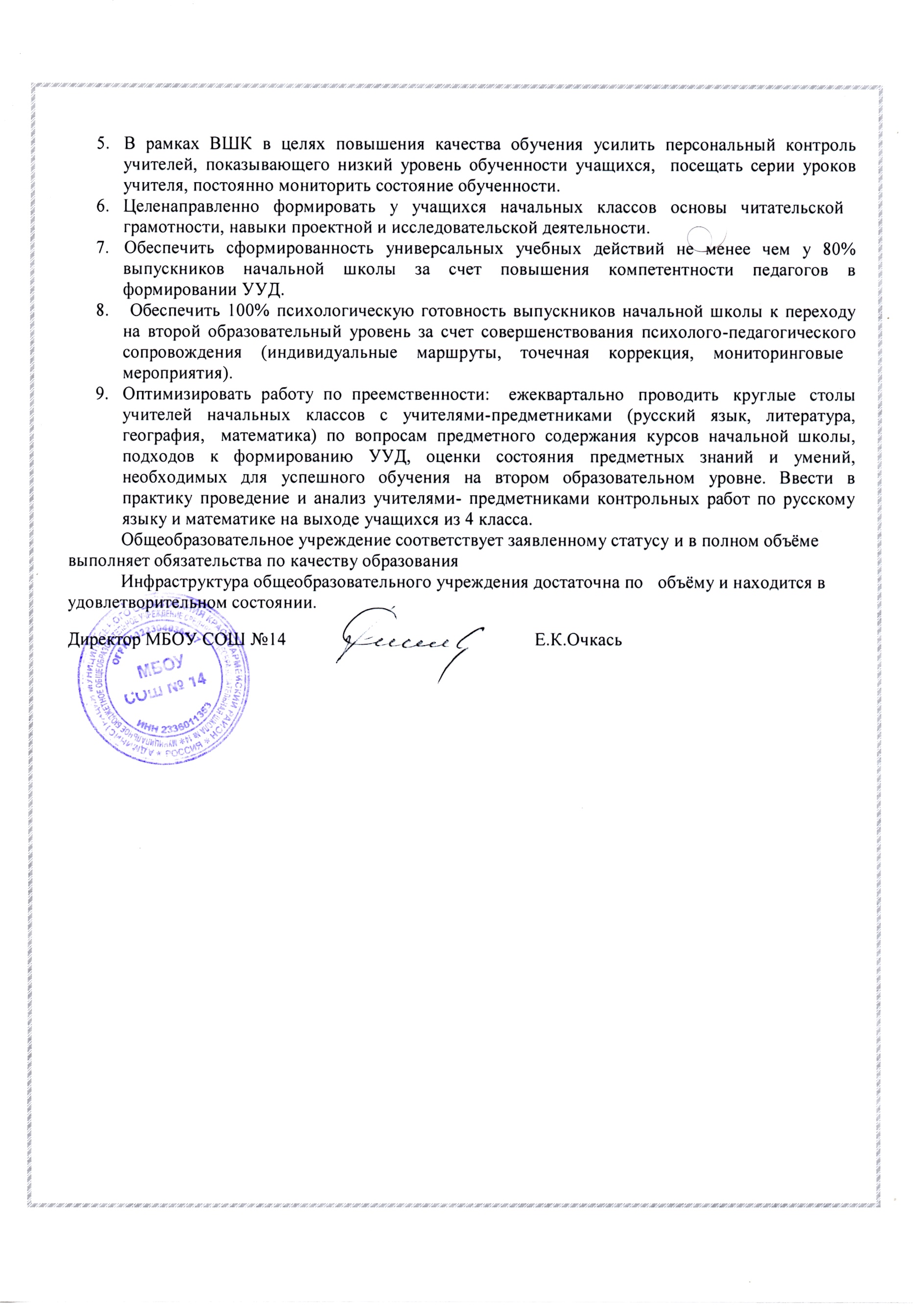 6. Целенаправленно формировать у учащихся начальных классов основы читательской грамотности, навыки проектной и исследовательской деятельности.7. Обеспечить сформированность универсальных учебных действий не менее чем у 80% выпускников начальной школы за счет повышения компетентности педагогов в формировании УУД.8.	 Обеспечить 100% психологическую готовность выпускников начальной школы к переходу на второй образовательный уровень за счет совершенствования психолого-педагогического сопровождения	(индивидуальные	маршруты,	точечная	коррекция,	мониторинговые мероприятия).9. Оптимизировать работу по преемственности:	ежеквартально проводить круглые столы учителей начальных классов с учителями-предметниками (русский язык, литература, география, математика) по вопросам предметного содержания курсов начальной школы, подходов к формированию УУД, оценки состояния предметных знаний и умений, необходимых для успешного обучения на втором образовательном уровне. Ввести в практику проведение и анализ учителями- предметниками контрольных работ по русскому языку и математике на выходе учащихся из 4 класса.Общеобразовательное учреждение соответствует заявленному статусу и в полном объёме выполняет обязательства по качеству образованияИнфраструктура общеобразовательного учреждения достаточна по объёму и находится в удовлетворительном состоянии.Директор МБОУ СОШ №14	Е.К.ОчкасьВведение2IКачество основных видов деятельности. Возможности и ресурсы31.1Организация учебного процесса41.2Организация специализированной (коррекционной) помощи учащимся51.3Организация воспитательного процесса91.4Социальное сопровождение учащихся111.5Содержание образования141.6Потенциал педагогических кадров161.7Управление Школой и образовательным процессом17IIСостояние инфраструктуры образовательной среды182.1Методический потенциал192.2Информация о наличии оборудованных кабинетов школы222.3Качество учебно – методического и библиотечно – информационного обеспечения222.4Материально – технические условия. Безопасность функционирования учреждения.232.5Платные услуги24IIIКачество результатов работы Школы, участников образовательного процесса253.1Обученность учащихся и выпускников253.2Воспитанность учащихся и выпускников школы293.3Личностные достижения педагогов303.4Результаты совершенствования образовательного процесса313.5Достижения школы. Уровень ее влияния на социум, другие образовательные системы383.6Выполнение учебного плана и других запланированных мероприятий413.7Организация горячего питания, динамика питания учащихся школы423.8.Состояние здоровья школьников, меры по его охране и укреплению43IVПредложения по совершенствованию образовательной деятельности и обновления инфраструктуры44VПоказатели деятельности школы подлежащей самообследованию44Наименование объектаКол-во местПлощадьКоличество единиц ценного оборудованияСтоловая 10091,6 м233Актовый зал10099,4 м212Библиотека 854,9 м21Спортивный зал145,6 м216Параллель1-е2-е3-и4-е1-е -4-е5-е6-е7 -е8-е9-е5-е -9-е10-е11-е10е-11-е1е-11 -еКоличество классов1111411111511211Количество учащихся121010114351111161457022102Средняя наполняемость классов12101011435111116145702210,2Учебный годОбучающиесяПедагогиРодителиИтого за 1 год2018/2019102145249ПоказательПоказательКол-во%Укомплектованность штата педагогических работников (%)Укомплектованность штата педагогических работников (%)-Педагогические  работники:- всего- из них внешних совместителей  Педагогические  работники:- всего- из них внешних совместителей  1417%Вакансии (указать должности)- учитель начальных классовВакансии (указать должности)- учитель начальных классов00%Образовательный уровень педагогических работниковс высшим образованием1392,0%Образовательный уровень педагогических работниковс незак. высшим образованием18%Образовательный уровень педагогических работниковс общим средним образованием0Педагогические  работники, имеющие ученую степенькандидата наук0Педагогические  работники, имеющие ученую степеньдоктора наук0Педагогические работники,  прошедшие курсы повышения квалификации за последние 3 годаПедагогические работники,  прошедшие курсы повышения квалификации за последние 3 года14100%Педагогические работники, имеющие  квалификационную категориювсего964%Педагогические работники, имеющие  квалификационную категориювысшую0-Педагогические работники, имеющие  квалификационную категориюпервую964%Состав педагогического коллективаучитель14100%Состав педагогического коллективамастер производственного обученияСостав педагогического коллективасоциальный педагогСостав педагогического коллективаучитель-логопедСостав педагогического коллективапедагог-психологСостав педагогического коллективапедагог дополнительного образованияСостав педагогического коллективапедагог-организаторСостав педагогического коллективадр. должности (указать наименование)Состав педагогического коллектива по стажу работы1-5 лет429 %Состав педагогического коллектива по стажу работы5-10 лет1 7%%Состав педагогического коллектива по стажу работысвыше 20 лет964 %Педагогические работники  пенсионного  возрастаПедагогические работники  пенсионного  возраста321 %Педагогические работники, имеющие  звание Заслуженный учительПедагогические работники, имеющие  звание Заслуженный учитель00Педагогические работники, имеющие государственные и ведомственные награды, почетные званияПедагогические работники, имеющие государственные и ведомственные награды, почетные звания00Наименование показателя Фактическое значениеКнижный фонд5691Учебники4367Обеспеченность учебниками  (%)100 %Методические пособия в библиотечном фонде, в т.ч. не старше 5 лет134Количество подписных изданий4